ANNEX I – Application Form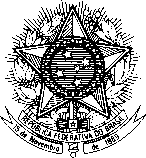 EMBAIXADA DO BRASIL EM NOVA DELHISelection Process for the Vacancy of Administrative Assistant Application Form – Vacancy Announcement no. 01/2023I wish to apply for the vacancy of Administrative Assistant.I hereby declare that:I do not hold any public post or public employment in Brazil;I am aware that the role is not to be confused with any Brazilian public post or employment regulated by the Law of Brazil;I am aware that, in case I am successful in the selection process, my contract will depend on the submission of the required documents as they are set out in the vacancy announcement;I agree with the terms set out in the Vacancy Announcement no. 01/2023.Date: 	/ 	/ 	Signature:  	Full name:Date and place of birth:Citzenship(s):Residencial Address:Contact phone number:E-mail:CPF – tax number (for Brazilian nationals):Profissional reference 1:Name:Company:Telephone:E-mail:Profissional reference 2:Name:Company:Telephone: E-mail: